Town Administrator ReportMay 25, 2020OLD BUSINESSClear Gov and HR contracts have been signed and returned.  Job rating questionnaires have been distributed to Town employeesMcNamara Hauling contract is being reviewed by Town Counsel.  Action Ambulance contract is being reviewed by Town CounselClosing for part time Conservation Agent was May 20.Approve work on the additional office space?CDBG:  Offer to join with Palmer on a CDBG grant from the CARES Act.  Can be used for social services at the Senior Center or for small business assistance.  NEW BUSINESS No quotes yet from Smith Associates and Sherman and Frydryk for the landfill parcel merger. Notice for the June 22 election will be posted on the Town website and robo-called during the current week. Toured Town Hall with Carl Mercier and the Building Inspector.   Report at the BoS meeting.  UPCOMINGJune 1   – Board of Selectmen MeetingsJune 3 –   Department Heads and Staff Meeting June 15 – Annual Town MeetingJune 22 – Town Election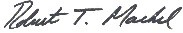 Robert T. Markel, PhDInterim Town AdministratorTown of Hampden